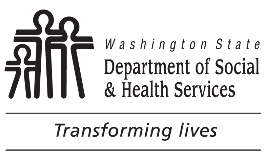 	Attachment P	AGING AND LONG-TERM SERVICES ADMINISTRATION (ALTSA)	RESIDENTIAL CARE SERVICES (RCS)	ENHANCED SERVICES FACILITY (ESF)	ESF Follow-Up	Attachment P	AGING AND LONG-TERM SERVICES ADMINISTRATION (ALTSA)	RESIDENTIAL CARE SERVICES (RCS)	ENHANCED SERVICES FACILITY (ESF)	ESF Follow-Up	Attachment P	AGING AND LONG-TERM SERVICES ADMINISTRATION (ALTSA)	RESIDENTIAL CARE SERVICES (RCS)	ENHANCED SERVICES FACILITY (ESF)	ESF Follow-Up	Attachment P	AGING AND LONG-TERM SERVICES ADMINISTRATION (ALTSA)	RESIDENTIAL CARE SERVICES (RCS)	ENHANCED SERVICES FACILITY (ESF)	ESF Follow-Up	Attachment P	AGING AND LONG-TERM SERVICES ADMINISTRATION (ALTSA)	RESIDENTIAL CARE SERVICES (RCS)	ENHANCED SERVICES FACILITY (ESF)	ESF Follow-Up	Attachment P	AGING AND LONG-TERM SERVICES ADMINISTRATION (ALTSA)	RESIDENTIAL CARE SERVICES (RCS)	ENHANCED SERVICES FACILITY (ESF)	ESF Follow-UpENHANCED SERVICES FACILITY NAMEENHANCED SERVICES FACILITY NAMEENHANCED SERVICES FACILITY NAMEENHANCED SERVICES FACILITY NAMEENHANCED SERVICES FACILITY NAMEENHANCED SERVICES FACILITY NAMELICENSE NUMBERFACILITY / LICENSEE’S NAMEFACILITY / LICENSEE’S NAMEFACILITY / LICENSEE’S NAMEFACILITY / LICENSEE’S NAMEFACILITY / LICENSEE’S NAMEFACILITY / LICENSEE’S NAMEDATE OF VISITLICENSOR’S NAMELICENSOR’S NAMELICENSOR’S NAMEDATE OF ORIGINAL INSPECTIONDATE OF ORIGINAL INSPECTIONDATE OF PLAN OF CORRECTIONCD ID NUMBERFollow-up Type:    Full inspection       Complaint Investigation       On-Site       Document Review Follow-up Type:    Full inspection       Complaint Investigation       On-Site       Document Review Follow-up Type:    Full inspection       Complaint Investigation       On-Site       Document Review Follow-up Type:    Full inspection       Complaint Investigation       On-Site       Document Review Follow-up Type:    Full inspection       Complaint Investigation       On-Site       Document Review Follow-up Type:    Full inspection       Complaint Investigation       On-Site       Document Review Follow-up Type:    Full inspection       Complaint Investigation       On-Site       Document Review Issue(s) from Prior VisitIssue(s) from Prior VisitWAC / RCWWAC / RCWSummary of FindingsSummary of FindingsSummary of FindingsAdditional Comments	Attachment RAdditional Comments	Attachment RAdditional Comments	Attachment RAdditional Comments	Attachment RAdditional Comments	Attachment RAdditional Comments	Attachment RAdditional Comments	Attachment R